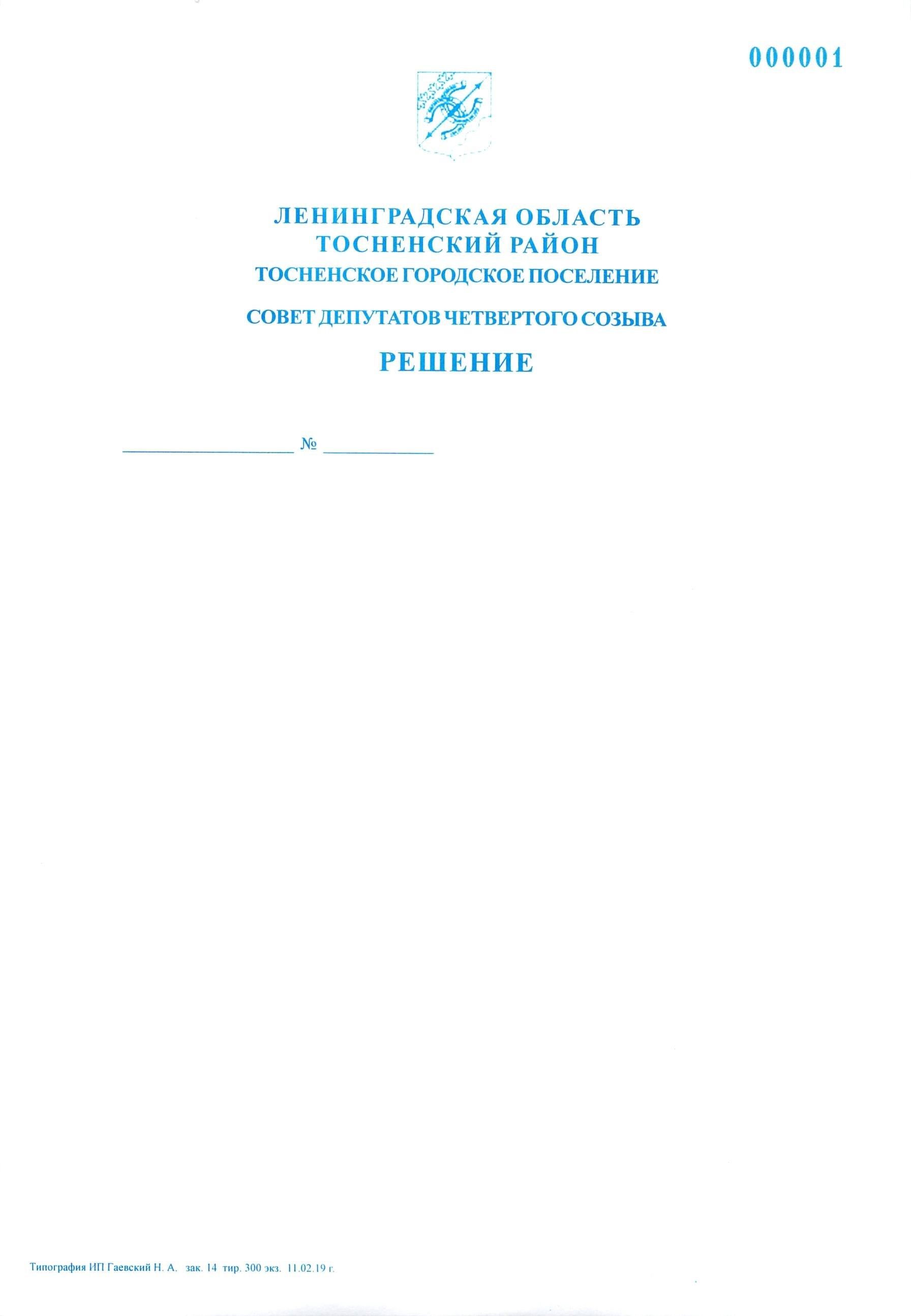 23.11.2023                            174О проведении публичных слушаний по проекту бюджета Тосненского городского поселения Тосненского муниципального района Ленинградской области на 2024 год и на плановый период 2025 и 2026 годовВ соответствии с Федеральным законом от 06.10.2003 № 131-ФЗ «Об общих принципах организации местного самоуправления в Российской Федерации» и Порядком организации и проведения общественных обсуждений, публичных слушаний на территории Тосненского городского поселения Тосненского района Ленинградской области, утвержденным решением совета депутатов Тосненского городского поселения Тосненского района Ленинградской области от 22.11.2018 № 159 (с учетом изменений, внесенных решениями совета депутатов Тосненского городского поселения Тосненского района Ленинградской области от 05.07.2019 № 189, от 22.12.2021 № 108), совет депутатов Тосненского городского поселения Тосненского муниципального района Ленинградской областиРЕШИЛ:1. Провести публичные слушания по проекту бюджета Тосненского городского поселения Тосненского муниципального района Ленинградской области на 2024 год и на плановый период 2025 и 2026 годов 05 декабря 2023 года в 16.00 по адресу: Ленинградская область, г. Тосно, пр. Ленина, д. 32, в большом зале администрации муниципального образования Тосненский район Ленинградской области.2. Аппарату совета депутатов Тосненского городского поселения Тосненского муниципального района Ленинградской области совместно с администрацией муниципального образования Тосненский район Ленинградской области не позднее 24 ноября 2023 года обеспечить официальное опубликование и обнародование проекта бюджета Тосненского городского поселения Тосненского муниципального района Ленинградской области на 2024 год и на плановый период 2025 и 2026 годов и настоящего решения, разместить материалы и информацию с использованием федеральной государственной информационной системы «Единый портал государственных и муниципальных услуг (функций)».3. Установить, что в публичных слушаниях вправе принять участие население Тосненского городского поселения Тосненского муниципального района Ленинградской области, а также иные заинтересованные лица.4. Установить, что ознакомление с проектом документа, выносимого на публичные слушания, осуществляется в источниках официального опубликования, обнародования.5. Установить, что предложения граждан по проекту бюджета Тосненского городского поселения Тосненского муниципального района Ленинградской области на 2024 год и на плановый период 2025 и 2026 годов принимаются до 16.00 по московскому времени 04 декабря 2023 года аппаратом совета депутатов Тосненского городского поселения Тосненского муниципального района Ленинградской области по адресу: Ленинградская область, г. Тосно, пр. Ленина, д. 32, каб. 43.6. Ответственным за регистрацию участников публичных слушаний назначить Кулик Ольгу Анатольевну, главного специалиста аппарата совета депутатов Тосненского городского поселения Тосненского муниципального района Ленинградской области.7. Аппарату совета депутатов Тосненского городского поселения Тосненского муниципального района Ленинградской области совместно с администрацией муниципального образования Тосненский район Ленинградской области обеспечить организацию и проведение публичных слушаний по проекту бюджета Тосненского городского поселения Тосненского муниципального района Ленинградской области на 2024 год и на плановый период 2025 и 2026 годов.Глава Тосненского городского поселения				 А.Л. КанцеревКулик Ольга Анатольевна, 8 (81361) 33229